Sets & Venn DiagramsA set is a collection or group of elements.The universal set is symbolised by  and is the set of all possibilities.The null or empty set is a set containing no elements and is symbolised by .A Venn diagram is a pictorial representation of a set or group of sets.EgAll elements that belong to both A and B make up the intersection:  EgAll elements that belong to either events A or B make up the Union:  EgEvents that have no elements in common are said to be mutually exclusive.  I.e. they don’t intersect.  ( = )EgThe complement of A symbolised by  or not A includes all the elements not contained within AEg = number of elements in set AEg = number of elements in A but not in any other set.Eg = number of elements not in either set.EgThree Sets. 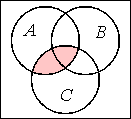 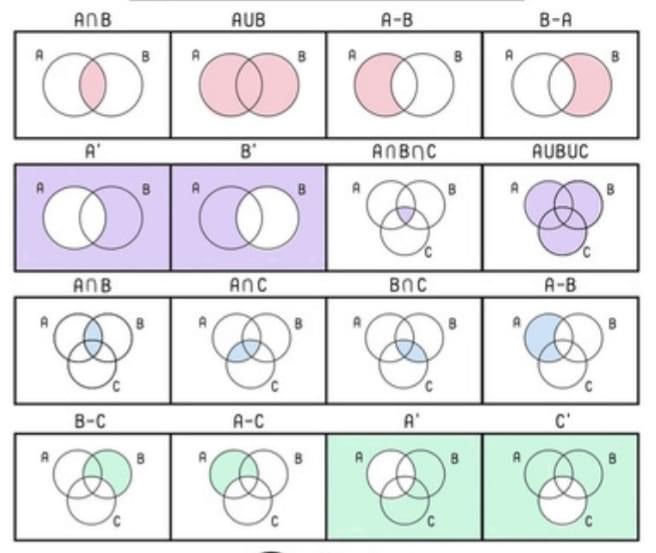 